ANIL 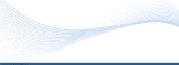 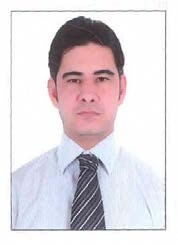 Admin Assistant, Document Controller & StorekeeperHolder valid Driving license of UAE – DUBAI RTA Dubai.United Arab Emirates.E- Mail: anil-394125@2freemail.comObjective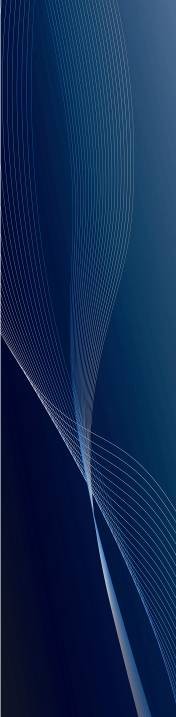 A challenging opportunity offering international exposure, in a working environment featuring a strong corporate & I wish to pursue a career commensurate with my qualification and experience, seeking a good future.Career highlightsSr. Store k eeper cum logistic time keeper	with 12 years of multi discipline professional e xperienceThe area of experience in UAE with Building proje cts, Irrigation projects.Professional Experience (Sr. Storekeeper, D/ Controller & Timekeeper) (Dubai)From May 2004 up to Jan 2018RESPONSIBILITYAs Storekeeper, D/ Controller & Time Keeper my Responsibilities include:Handling all types of MR, MRVs, MIVsStoring Materials received from the Suppliers, and securing them.To prepare all Construction Sites Timesheets related to Finishing Dept.To handle workers.Management of material.To Supply Tools required at Site.To communicate and supervise other Construction Site Time Keepers and to co-ordinate with the Upper Managem entTo supply Safety Materials to the workers.Update stores materials for each store .follow L.P.O for each sites and update .Preparing hiring laborer for each site .Preparing invoice from finishing department to other departments.Purchase new materials according to the site .Preparing materials list for invoices for each siteSoftware ExposureStrengthOperating System	Ms Windows 98, 2000, and X P, vista, window 7 ,8 & 10.Utility Pa ckages	Ms Office - (Word, Excel , PowerPoint,paint, hyperlink)Internet & E – mail	Ms Internet Explorer, Ms OutlookBright, articulate, creative, and flexible individual with strong interpersonal and entrepreneurial Skills.Highly energetic with a strong	drive to succeed and target driven.A		professional	of	unquestionable	integrity,	credibility	and character who has demonstrated high moral and  ethical behavior.Strong	interpersonal,	analytical,	project	management	and communications skills .Work Experience & Project DetailsProject #1Project	:	Al Sahab Towers 1&2(2 Towers, Res. Bldgs)Client	:	M/S Emaar Pr operties PJSC.Job Profile	:	StorekeeperProject # 2Project	:	Rotana HotelClient	:	Mr. Adil Al MauntafiqJob Profile	:	StorkeeperProject # 3Project	:	Park Island, Dubai Marina 9QRST.4 Towers - 3B+G+28 &, 3B+G+32 Comm. Res. Bldgs.Client	:	M/S Emaar Properties PJSC.Consultant	:	M/S Na tional Engineering Bureau.Job Profile	:	Sr. Storekeeper cum Document ControllerProject # 4Project	: 23Marina , Dubai Marina Client	: Hirc on Ranganaian Consultant		: MigzyJob Profile	: Sr. Storekeeper cum Document ControllerProject # 5Project	: Bay CentralJob Profile : Store In-Charge , Document Controller & Time KeeperProject # 6Project	: Kingdom of Sheba at Palm Jumeirah Job Profile : Administration Assista ntProfessional Experience (Administration Assistant)Group of Compa nies (Sharjah)From Feb 2018 up to dateResponsibilitiesAnswer and direct phone callsOrganize and schedule appointmentsPlan meetings and take details MOMWrite  and  distribue email, correspondance	memos, lettres, faxes and formsAssist in the preparation of regularly scheduled reportsDevelop and maintain a filing systemUpdate and maintain office policies and proceduresOrder office supplies and research new de	als and suppliersMaintain contact listsBook travel arrangementsSubmit and reconcile expense reportsProvide general support to visitorsAct as the point of conta ct for internal and external clientsValid Driving License Detail sDate of issue	: 22/03/2015Date of Expire	: 29/03/2025Place of issue	: Dubai – (UAE)Personal SkillsHighly organized, Excellent verbal and written communicat  ion skill, ability to deal with people diplomatically, professional typing skill, self -  motivated, willing to learn, ability to work in groups and under stress,open minded for new techniques, focused on goal  and  team success with  extensive  knowledge and ad	ministrative skill efficient professional with an exceptionally tuned sense of description. Have good skill in secretarial and administration works.DeclarationI declare that the above mentioned details are true and correct to the best of my knowled ge and belief.Anil Personal & Passport DetailsDate of B irth Age NationalityMarital Stat us 15-06-198237 years Indian MarriedVisa Status Work VisaLanguages KnownLanguage KnownSpeakWritea)	HindiYesYesb)	EnglishYesYesc)	PunjabiYesYesd)	ArabicBasic onlyNo